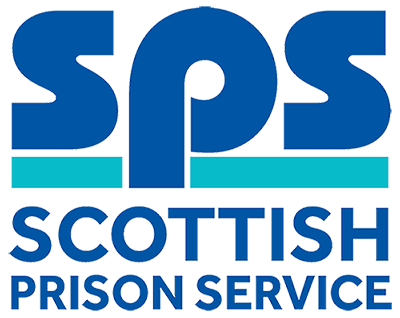 Intelligence Unit Admin AssistantAssessment InformationThank you for your interest in the above role. Below, you will find information on how the different competencies outlined in the person specification will be assessed throughout the Recruitment process as well as information on the vacancy timeline. Throughout the process, you will be assessed against the competencies captured in the person specification and the key behaviours set out in the SPS Behavioural Competency Framework (BCF). All Recruitment at SPS is based on the Behavioural Competency Framework which outlines the key behaviours and standards required both of applicants and existing staff. Further details on the SPS Behavioural Competency Framework can be found on the Careers section of our website. Competencies you will be assessed against:Selection Process Timeline:Person SpecificationEssential/DesirableAssessmentQualificationsQualificationsQualificationsA minimum of 3 Standard Grades or equivalent including English and Maths / Arithmetic at Grade 3 or Above or relevant experienceEssentialSift 1ExperienceExperienceExperienceExperience in carrying out administrative duties within a busy office environmentEssentialCompetency SiftInterviewCompetent and experienced in the use of Microsoft PackagesEssentialCompetency SiftInterviewExperience of working with confidential or restricted informationDesirableInterviewKnowledge & SkillsKnowledge & SkillsKnowledge & Skills Well-developed communication skills, both written and oralEssentialInterviewAbility to work with minimum supervision and prioritise workloadEssentialInterview Knowledge of relevant national legislation and guidelinesDesirableNot assessedAwareness of relevant SPS Security Policies and ProceduresDesirableNot assessedApplication WindowApplications close Wednesday 21st November 2018Competency SiftWeek commencing 26th November 2018Competency InterviewWeek commencing 10th December 2018